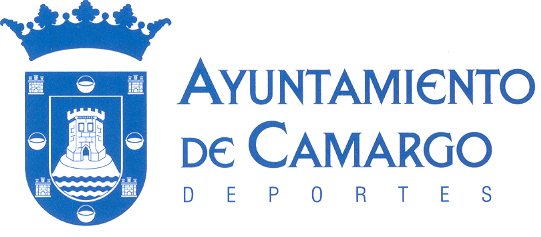 MODELO DE AVAL / CERTIFICADO FEDERATIVOFEDERACION:COMO PRESIDENTE / SECRETARIO DE LA FEDERACIONNOMBRE:DNI:DIRECCION:CONTACTO TLF. E-MAIL:CERTIFICADO DE AUTENTICIDAD Y OFICIALIDAD DE LOS DATOS PRESENTADOS EN LA CANDIDATURA:PARA ACEDER A LOS GALARDONES DE LA 29ª FIESTA DEL DEPORTE AYTO. DE CAMARGO 2020FECHA:FIRMA / SELLO FEDERACION